פרטי הבקשה והתאגידהתוכנית אנשי מפתח בתוכניתטבלת אנשי המפתחפירוט אנשי המפתחתקציב התכנית (₪)סיכום מנהלים (יועתק כלשונו לחוות הדעת ויוצג בפני וועדת המחקר)המוצר/הטכנולוגיההמוצר או התהליך המפותחהמצב הקיים בשוקהפוטנציאל העסקיבשלות המוצר/הפתרוןקשיים ואתגרים צפויים:הזכויות במוצר/בתהליךהיתכנותתיקוףמקורות חיצונייםתכנית הפיתוח  יכולותציוד וכליםלוחות זמניםתכנית העבודהאבני דרךיישוםתיאור היישוםחסמיםעלויותהיערכות לייצורסיכום: סיכונים והזדמנויותהצהרת מקום ייצור ושיעור הערך המוסףהצהרת מקום הייצור ושיעור הערך המוסף הכולל לגבי כלל מוצרי התכניתהסיבות לייצור המוצרים בחו"ל (ככל רלוונטי)תמלוגיםהצהרותהצהרות לגבי מימון בקשה זו על ידי גורם חיצוניהצהרה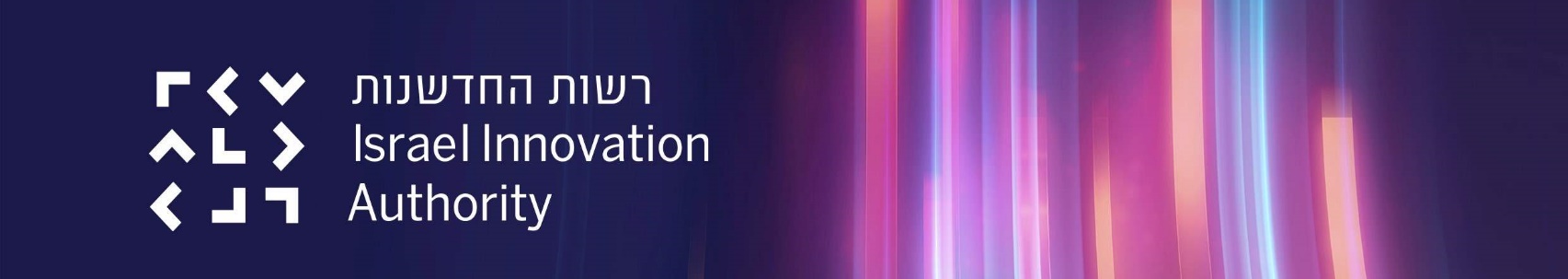 טופס בקשה ייעודי להגשת בקשות במסגרת מסלול משנה א'כמענה לקול הקורא להגשת תוכניות מחקר ופיתוח למוצרים שנועדו למניעה, טיפול והתמודדות עם נגיף ה- COVID192020/03שם התאגיד...תאריך הגשהמס' תאגיד (ח.פ.)...מסלול הבקשהמועד התחלהמס' תאגיד ברשות...מועד סיוםנושא התוכנית (עד 60 תווים)תיאור התוכנית (עד 120 תווים)תיאור התרומה להתמודדותעם נגיף הקורונה(עד 3 שורות)תפקידשם פרטי ומשפחהטלפוןסלולאריE-mailמנהל התוכניתפרט את חלוקת הצוות והכשרתו בביצוע משימות שונות בתוכנית.הזן טקסט כאן...תקציב מבוקש לשנה זו(עפ"י גיליון התקציב)האם עומדים לרשות התאגיד מקורות כספיים להעמדת המימון המשלים? נא לפרטעל התאגיד להציג באופן תמציתי נושאים נבחרים מתוך התוכנית, בעלי חשיבות רבה עבור חברי הוועדה כגון:[1] המוצר או התהליך המפותח, עיקרי תכולת המו"פ, ההישגים הצפויים, התרומה הצפויה להתמודדות עם הנגיף בתום תקופת המו"פ הנוכחית וכן מה התרומה בהמשך הפיתוח לאחר התוכנית.[2] השוק הרלוונטי ומגמותיו, הפוטנציאל העסקי בתוכנית, זמן הגעה לשוק של המוצר או התהליך.הערה: עד 20 שורותתאר ופרט את הנושאים הבאים:[1] רקע טכנולוגי, [2] תיאור טכני של המוצר או התהליך המיועדים לפיתוח ועקרונות הפעולה שלו תוך הדגשת התרומה של המוצר/התהליך להתמודדות עם הנגיף. נא לצרף תרשימים לצורך הבהרה, אם ישנם. נא להקפיד לכתוב בצמצום ובאופן ממוקדהזן טקסט כאן...פרט בקצרה:[1] כיצד הדברים נעשים היום? [2] מהם החסרונות במוצרים או בתהליכים המקובלים היום איתם התוכנית מנסה להתמודד בהקשר להתמודדות עם הנגיף? [3] יש להתייחס לפתרון ביחס לצורך (NEED מול SOLUTION).הזן טקסט כאן...פרט את:פלח השוק הרלוונטי וגודלו המשוער (לדוגמא חולים בעלי מחלות רקע, אוכלוסייה בגיל השלישי, כלל הנדבקים בנגיף, וכו')?הזן טקסט כאן...ככל שהמוצר נמצא כבר בפיתוח, באיזה שלב של הפיתוח הוא נמצא? מה רמת המוכנות שלו לפיילוט?הזן טקסט כאן...מה הם האתגרים או הקשיים שצפויים במהלך תהליך הפיתוח ולאחריו (לדוגמא רגולציה, scale-up, ולידציה, נגישות לדטה ועוד)הזן טקסט כאן...האם זכויות הקניין הרוחני של המוצר או התהליך המפותח יהיו בבעלותו הבלעדית של התאגיד? האם נבדקה אי הפרת זכויות קניין של אחרים?הזן טקסט כאן...האם קיימת הוכחת היתכנות תיאורטית או מעשית לפתרון הבעיות הטכנולוגיות הכרוכות בפיתוח המוצר או התהליך ובתרומתו? אם כן, נא לפרט.הזן טקסט כאן...האם נעשה תיקוף של הצורך? האם נעשה תיקוף של הפתרון? מול מי נעשה התיקוף (בי"ח, קופ"ח, משרד הבריאות וכו)?הזן טקסט כאן...נא לכתוב מספר מקורות אשר תומכים ברעיון או בישימות שלו כגון מאמרים מקצועיים או פרסומים אחרים.הזן טקסט כאן...תאר בקצרה [1] את ההכשרה והרקע האקדמאי של צוות הפיתוח ויכולות התאגיד הרלבנטיות לתוכנית פיתוח זו. [2] מהם הפערים בין היכולות הקיימות לבין היכולות הנדרשות לביצוע התוכנית?[3] כיצד בכוונת התאגיד להתמודד עם פערים אלו? לדוגמא שימוש ביועצים חיצוניים, הכשרות עובדים וכדומה.הזן טקסט כאן...תאר את הכלים הנדרשים לביצוע התוכנית והאם ישנה נגישות אליהם (in house או דרך ספקי משנה)הזן טקסט כאן...מה זמן הפיתוח המשוער של הטכנולוגיה לכדי מוצר?הזן טקסט כאן...פרט את המשימות המרכיבות את תכנית העבודה לפיתוח המוצר/התהליך במהלך השנה הנוכחית. על המשימות לתאר את הפעילויות המתוכננות בהתייחס לתוצרים מוגדרים ומדידים של התוכנית. נא לכתוב באופן ברור ומנומק מה הן המשימות הנדרשות לביצוע ותכולות הזמן המוערכות עבורן.#נושאי פיתוח פעילות/משימה/תוצריםמשך בחודשים12345פרט אבני דרך ויעדים (אשר השגתן ניתנת למדידה) ומועדי השגתן בשנתה זו של התוכנית.תיאור ההישג באבן הדרךמתוכנן לחודש/שנהציין כיצד ניתן ליישם את המוצר/התהליך באופן אשר ימקסם את תרומתו להתמודדות עם הנגיף מוקדם ככל הניתן.הזן טקסט כאן...פרט את החסמים לשיווק תוצרי התוכנית (כגון: רישוי, תקנים, מגבלות חוקיות). כיצד מתוכנן להתמודד איתם?הזן טקסט כאן...הערך את עלות ייצור המוצר או תוצרי התהליך ואת המחיר החזוי ללקוח, פרט בהתאם לטבלה (ב- $)המוצרמחיר ללקוח סופימחיר בשער המפעלסה"כ עלות ייצורתאר מה יהיה נדרש עבור ייצור תוצרי התוכנית, כגון האמצעים הפיזיים והמשאבים הפיננסיים  והתשתיתיים הנדרשים. אם קיימים פערים בזמינות משאבים אלו נא לציינם ואת אופן סגירתם.הזן טקסט כאן...נתח בקצרה את הסיכונים וההזדמנויות המאפיינים את התוכנית הן בהיבט הטכנולוגי והן בהיבט היישומיסיכונים: הזדמנויות: ללא מילוי סעיף זה, הבקשה תוחזר ללא בדיקהחשב על בסיס הטבלה שבנספח מקום היצור ושיעור הערך המוסף את:[1] היקף הייצור הכולל של כלל מוצרי התוכנית בכל מדינה [2] הערך המוסף הכולל בישראל של כלל מוצרי התוכנית"היקף הייצור הכולל(%) "יחושב לגבי כל מדינה על פי עלויות  היצור של כלל המוצרים במדינה ביחס לסך עלויות היצור  של כלל המוצרים בכלל המדינות."הערך המוסף הכולל (%)"יחושב על פי הגדרת הערך המוסף רק לגבי ישראל ביחס לכלל המוצרים נשואי התוכנית המיוצרים בישראל. לחץ כאן להגדרת הערך המוסף"שיעור הערך המוסף"סכום עלויות ייצור המבוצע במדינה מסוימת, בניכוי עלויות שיובאו לצורך הייצור לאותה מדינה, ביחס למחיר התוצר בשער המפעלהערה:אם לגבי כל מוצרי התוכנית ותוצריה אין ייצור (כגון: תוכנה,IPCore , רישיונות וכד'), יש לציין: "אין ייצור"הטבלה הבאה מתייחסת לכלל מוצרי התוכניתהזן טקסט כאן...ישראלשם המדינהשם המדינהשם המדינה...היקף הייצור הכולל (%)הערך המוסף הכולל (%)הסבר:[1] פרט ונמק את הסיבות לייצור (המלא או החלקי) מחוץ לישראל[2] הצהרות לגבי מימון התוכנית על ידי גורם חיצוני (ככל שרלוונטי)הזן טקסט כאן...ככל שרלוונטי, תאר ופרט את הטכנולוגיות והמוצרים, לרבות מוצרים שימכרו כשירות, עבורם ישולמו התמלוגים לרשות החדשנות בגין התוכנית.#טבלת הטכנולוגיות והתוצרים12ציין באםכן / לאפרוטהתוכנית תתבצע על פי הזמנה של אחר, תמורת תשלום מלא או חלקי הניתן כנגד מתן זכויות בעלות, חלקית או מלאה, בידע או במוצר?התוכנית או חלק ממנה ממומנת בידי אחר, שלא במסגרת הזמנה לפי הסעיף הקודם?עומד להתקבל ו/או התקבל, לשם ביצוע התוכנית, סיוע מהממשלה או מרשות החדשנות (שלא לפי הוראות מסלול המשנה הרלוונטי)?הריני מצהיר בזה כי המידע המופיע בבקשה זו הינו למיטב ידיעתי המידע הנכון, המעודכן ביותר והמלא המצוי בידי התאגיד ובידיעתי האישית וכי אני מתחייב להודיע לרשות החדשנות על כל מידע חדש שיהיה קיים בידי התאגיד ובידיעתי האישית ואשר יהיו בו כדי להשפיע על המוצר המפותח ויכולת התאגיד מכל היבט שהוא. למיטב ידיעתי, ונכון עד תאריך הגשת הבקשה, אין התאגיד נתבע ע"י צד שלישי בנושאי קניין רוחני, סכסוך עסקי או כל תביעה שהיא ואין בדוחותיה הכספיים בשנתיים האחרונות כל הערה משמעותית של רואי החשבון של התאגיד ביחס למצבו הכספי.במידה והאמור אינו נכון - יש לפרטהזן טקסט כאן...תפקיד החותםשם החותםתאריךמס ת.ז.מנכ"ל (הכרחי)מנהל הפיתוח (הכרחי)